Neolit(Bymová, Janečka)1, Objevil se první farmář2, Probíhala domestikace3, Žili ve velkých obdélníkových domechhttps://youtu.be/08Mqq9M8lqI?si=K9Uyntzr4hJTKPcI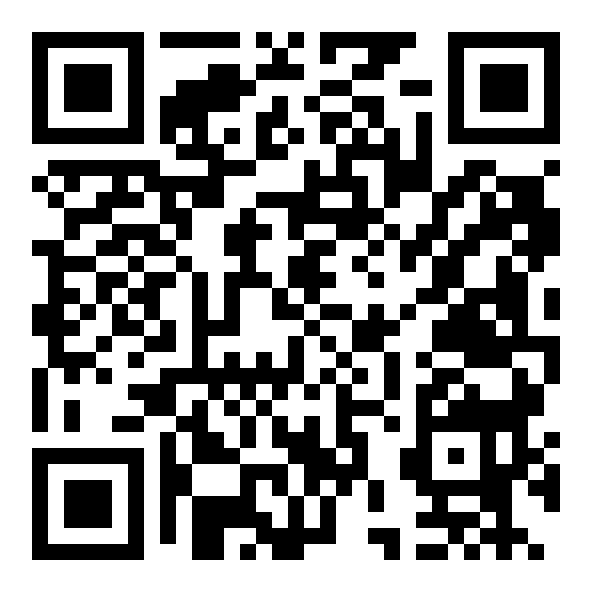 